Name: _______________________________________________ Date:_____________________Teacher: _____________________							  Lab: _________Controlled ExperimentsDo Now: Write down these definitions. Controlled Experiment:Independent Variable:
Dependent Variable:Control Variable:Procedure:  Describe what happened in the experiment.   (Class will type up. Print it out and attach. Collect data:  Every day in workshop come and collect data, or look at the pictures online. Analyze the data:  Graph the quantitative results and summarize the qualitative results.Draw your conclusionExperimental Question:Does soap or hand sanitizer kill more germs? Hypothesis:  Choose which one you agree with If a person uses hand sanitizer, then they will have fewer germs on their hands than when they use hand soap. If a person uses hand soap, then they will have fewer germs on their hands than when they use hand sanitizer. ReasoningI think ________________________________________ will kill more germs because __________________________________________________________________________________________________________________________________________________________________________Experimental DesignIndependent variable:What am I purposefully changing?Dependent Variable:What will I look for in my result? Control Variables: What might cause something to change in my experiment that is not the independent variable? Independent Variable:
Dependent Variable:Control Variables:DayDrawingQualitative ObservationsQuantitative Observations# of Bacteria Colonies 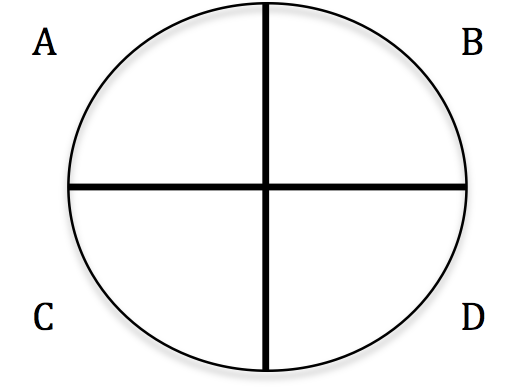 ABCDABCDABCDABCDABCDABCDABCDABCDABCDAABCD